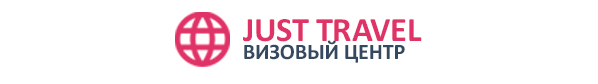 Анкета выезжающего в __________________(страна)Заявляю, что настоящая анкета заполнена мною добросовестно, правильно и полностью. Я предупрежден что выдача визы или отказ являются исключительной компетенцией Консульства. Визовый центр не является ответственным за любую задержку вынесения решения в получении визы заявителя от Консульства.  Консульство сохраняет за собой право запрашивать дополнительную документацию, вызвать на собеседование и отказывать в выдаче визы.«……… »………………… 20……. Г.          ……………………….. подписьСогласие на обработку персональных данныхЯ,  _____________________________________________________________________________________ Ф.И.О. полностью______________________________________________________________________________________________________серия,  №   паспорта, место и дата  выдачи  паспортазарегистрированный по адресу:         __________________________________________________________________________________________________________________________________________________________________в соответствии с Федеральным законом от 27.07.2006 года № 152-ФЗ «О персональных данных»принимаю решение о предоставлении моих персональных данных и даю согласие на их обработку свободно, своей волей и в своем интересе. Наименование и адрес компании, получающего согласие субъекта персональных данных:664025, г. Иркутск, ул. Ленина, 18, офис 202, тел.: 89996821122Визовый центр «JUST TRAVEL»ИП Кондрашева В.Е.ИНН 384900616600на срок действия получения визы в посольстве страны планируемого пребывания   КИТАЙВ интересах исполнения Договора/Поручения к моим общедоступным персональным данным относятся только следующие:- фамилия, имя, отчество; адрес регистрации; номер паспорта, удостоверяющего мою личность, сведения о дате выдачи и выдавшем паспорт органе; фамилия и имя, как они указаны в загранпаспорте; год, месяц, день рождения; пол; номер заграничного паспорта и срок его действия., гражданство, должность, место и адрес  работы,  тел, адрес домашний и телефон.Я осведомлен и согласен, что мои общедоступные персональные данные могут ИСПОЛНИТЕЛЕМ (ИП Кондрашева В.Е , Иркутск, ул. Ленина, 18, офис 202, 89996821122) обрабатываться в моих интересах методом смешанной (в том числе автоматизированной) обработки, систематизироваться, храниться, распространяться и передаваться с использованием сети общего пользования Интернет третьим лицам, в том числе с использованием трансграничной передачи данных на территории иностранных государств, не обеспечивающих адекватной защиты прав субъектов персональных данных, формировать мою историю обслуживания. Настоящее согласие дается мною на срок действия Договора/Поручения  на получение визы в консульском учреждении КНР  при условии прекращения обработки персональных данных в 3-х дневный срок после исполнения Договора /Поручения и полного их уничтожения. «……… »………………… 20……. Г.          ……………………….. подпись                  1ФИО (латиницей, как в ЗАГРАНПАСПОРТЕ)2Семейное положение(подчеркнуть)Женат, замужемНе женат, не замужемЖиву раздельно с супругомВдовец/вдоваРазведен (а)Состою в гражданском бреке3Адрес электронной почты(обязательно)4Гражданство (еслименялось, укажитепрежнее)5Страна проживания,Домашний адрес по прописке (город, улица):домашний телефон:мобильный телефон:6Контактный телефон(домашний илимобильный)7Место работы/учебы(Адрес, телефон, должность)8Образование(среднее, средне-специальное, высшее,магистр, аспирант и т.д.)9Цель поездки (туризм/бизнес/ гостевая)10Даты пребывания (даты)С ……………………… 201____  по ………………………201___11Место проживания в Сингапуре, отель(адрес)12Проживали ли Вы за последние 5 лет, в третьей стране, в течение одного года или более? Если да, перечислите ниже страну, адрес и даты проживания13Были ли Вы когда-нибудь депортированы из Сингапура или других стран?Да__________  Нет___________14Осуждали ли Вас в какой- нибудь стране:Да__________  Нет___________15Отказывали ли Вам когда нибудь во въезде на территорию Сингапура?Да__________  Нет___________16Если вы ответили ДА на пункты: 13,14,15, напишите более подробную информацию.17Сколько человек с Вами едет и оформляет визы?18Были ли Вы ранее в Сингапуре? Если да, то напишите даты.19Доп. Информация(необязательно)